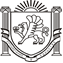 РЕСПУБЛИКА КРЫМБАХЧИСАРАЙСКИЙ РАЙОНАРОМАТНЕНСКИЙ СЕЛЬСКИЙ СОВЕТРЕШЕНИЕ46 - ая сессия									1-го созываот 14 декабря 2018 г. 			№ 392				с. Ароматное«О внесении изменений в Устав муниципального образованияАроматненское сельское поселение Бахчисарайского района Республики Крым»На основании Федерального закона от 06.10.2003 года №131-ФЗ «Об общих принципах организации местного самоуправления в Российской Федерации, Закона Республики Крым от 24.12.2014 г. №71-ЗРК «О закреплении за сельскими поселениями Республики Крым вопросов местного значения», и с целью приведения Устава муниципального образования Ароматненское сельское поселение в соответствие с действующим законодательством Российской Федерации Республики Крым, АРОМАТНЕНСКИЙ СЕЛЬСКИЙ СОВЕТ РЕШИЛ:Внести в Устав муниципального образования Ароматненское сельское поселение Бахчисарайского района Республики Крым, принятого решением 4 сессии Ароматненского сельского совета Бахчисарайского района Республики Крым первого созыва от 25.10.2014 г. № 21, следующие изменения: Главу IX. Устава изложить в новой редакции: «Глава IX. СОЦИАЛЬНЫЕ И ИНЫЕ ГАРАНТИИ, ПРЕДОСТАВЛЯЕМЫЕ ГЛАВЕ ПОСЕЛЕНИЯ И ИНЫМ ДОЛЖНОСТНЫМ ЛИЦАМ ПОСЕЛЕНИЯ. ГАРАНТИИ, ПРЕДОСТАВЛЯЕМЫЕ МУНИЦИПАЛЬНОМУ СЛУЖАЩЕМУСтатья 57. Социальные и иные гарантии, предоставляемые Главе Поселения и иным должностным лицам ПоселенияСоциальные и иные гарантии деятельности Председателя Ароматненского сельского совета и иных должностных лиц Поселения, депутатов Ароматненского сельского совета определяются в соответствии с законодательством Республики Крым и решениями Ароматненского сельского совета Бахчисарайского района Республики Крым.Статья 58. Гарантии неприкосновенности Председателя Ароматненского сельского совета, депутатов Ароматненского сельского совета1. Гарантии прав депутатов Ароматненского сельского совета, в том числе Председателя Ароматненского сельского совета, при привлечении их к уголовной или административной ответственности, задержании, аресте, обыске, допросе, совершении в отношении них иных уголовно-процессуальных и административно-процессуальных действий, а также при проведении оперативно-розыскных мероприятий в отношении депутатов, занимаемого ими жилого и (или) служебного помещения, их багажа, личных и служебных транспортных средств, переписки, используемых ими средств связи, принадлежащих им документов устанавливаются федеральными законами.2. В соответствии с федеральным законом депутат Ароматненского сельского совета не может быть привлечен к уголовной или административной ответственности за высказанное мнение, позицию, выраженную при голосовании, и другие действия, соответствующие его статусу, в том числе по истечении срока его полномочий. Данное положение не распространяется на случаи, когда депутатом Ароматненского сельского совета   были допущены публичные оскорбления, клевета или иные нарушения, ответственность за которые предусмотрена федеральным законом.Статья 58.1. Гарантии, предоставляемые муниципальному служащему.1. Гарантии, предоставляемые муниципальному служащему, устанавливаются Федеральным законом от 02.03.2007 N 25-ФЗ "О муниципальной службе в Российской Федерации", Законом Республики Крым от 16.09.2014 N 76-ЗРК "О муниципальной службе в Республики Крым".2. Дополнительно муниципальному служащему гарантируется:- единовременное денежное поощрение в связи с выходом на пенсию за выслугу лет.3. Порядок и условия предоставления гарантий, предусмотренных частью 2 настоящей статьи, устанавливаются решением Ароматненского сельского совета Бахчисарайского района Республики Крым.4. Финансирование расходов, связанных с предоставлением муниципальным служащим дополнительных гарантий, производится за счет средств бюджета муниципального образования Ароматненское сельское поселение Бахчисарайского района Республики Крым.»2. Направить настоящее решение в управление Министерства юстиции Российской Федерации по Республике Крым для государственной регистрации. 3. После государственной регистрации обнародовать настоящее решение на информационных стендах Ароматненского сельского поселения Бахчисарайского района Республики Крым.4. Настоящее решение вступает в силу после его официального опубликования (обнародования).5. Контроль за исполнением настоящего решения оставляю за собой.Председатель Ароматненского сельского совета-Глава администрации Ароматненского сельского поселения:	Лизогуб И.А.